Bootstrap TutorialsWhat is Bootstrap?“Bootstrap is the most popular CSS Framework for developing responsive and mobile-first websites.”Source: https://www.w3schools.com/whatis/whatis_bootstrap.asp What is Bootstrap“Bootstrap is a widely-used open-source front-end framework for web development, providing a collection of HTML, CSS, and JavaScript components and tools that enable developers to build responsive, mobile-first websites with ease.” Source: https://www.geeksforgeeks.org/bootstrap/ (see also: Applications of Bootstrap).“In essence, a CSS framework comprises several CSS stylesheets ready for use by web developers and designers. The stylesheets are prepped for standard web design functions: setting colors, layout, fonts, navbars, etc. Generally, stylesheets are supported and expanded by other scripting technologies like SASS and JavaScript.”“With a CSS framework, the user has a completed CSS stylesheet, and they only have to code the HTML with accurate classes, structure, and IDs to set up a web page. The framework already has classes built-in for common website elements – footer, slider, navigation bar, hamburger menu, column-based layouts, etc.” Source: https://www.browserstack.com/guide/top-css-frameworks “Bootstrap is a widely-used open-source front-end framework for web development, providing a collection of HTML, CSS, and JavaScript components and tools that enable developers to build responsive, mobile-first websites with ease.” Source: https://www.geeksforgeeks.org/bootstrap/(Optional) See: Introduction to Bootstrap – very nice short introduction from a high level.Examples of components:https://getbootstrap.com/docs/4.3/examples/ https://shuffle.dev/components/bootstrap Some components require JavaScript. Click the “Show components requiring JavaScript” link to see examples. Source: https://getbootstrap.com/docs/4.0/getting-started/introduction/  Using BootstrapThe preferred way to use Bootstrap is to use a CDN (content delivery network) by linking to the required files. Thus, simply add these lines to the head section of your HTML file or web form:<link href="https://cdn.jsdelivr.net/npm/bootstrap@5.3.2/dist/css/bootstrap.min.css" rel="stylesheet"><script src="https://cdn.jsdelivr.net/npm/bootstrap@5.3.2/dist/js/bootstrap.min.js"></script>In VS, Intellisense works when specifying style rules. For example, consider the class property below:<div class="p-5 bg-primary text-white text-center">To see how intellisense works, find a blank space in the string and start typing.You can also download Bootstrap, directions are in an appendix.ResourcesVideosLearn Bootstrap in 20 minutes  (len: 18:39) – Great introduction.How to Make a Landing Page using Bootstrap 5 (len: 1:36:00) – Only watched one short clip.Bootstrap 5 Crash Course (1:18:00) – Excellent.Web PagesThese are some web pages about bootstrap, we will go over some of them in class.My Examples These are found in the code download, Bootstrap.zip.Free Bootstrap EditorsCodeply – Search for samples, has editor and live display. Also shows the Bootstrap CSSLayoutit – Drag and drop. Can’t edit the code, but can download it.StyleBootstrap – Haven’t usedBootstrap Magic – Haven’t usedBootstrap Builder – Haven’t usedAppendixBootstrap ResourcesBootstrap – all CSS classes:https://www.w3schools.com/bootstrap4/bootstrap_ref_all_classes.asphttps://getbootstrap.com/docs/5.0/getting-started/introduction/ https://bootstrapcreative.com/resources/bootstrap-5-cheat-sheet-classes-index/ https://bootstrapcreative.com/resources/bootstrap-4-css-classes-index/https://hackerthemes.com/bootstrap-cheatsheet/Simpler references:https://getbootstrap.com/docs/5.0/examples/cheatsheet/ https://www.rotamaxima.com/en/bootstrap-4-reference-guide-of-the-most-used-elements/ - Good summary of classes, shows examples of each.Installing Bootstrap in a VS ProjectFollow these steps to install Bootstrap in a VS project:Create an ASP.NET web application project, empty.Right-click project name in Solution Explorer (SE) and choose: Manage NuGet Packages…Choose: Browse from the menu at the top left.Enter: “bootstrap” in the search dialog.Select: “bootstrap” and then: InstallChoose: OK to allow VS to make changes to the project.Note that Content and Scripts folders were added to the project as shown in the SE. Open one of the css files and observe the content.Drag these two files into the head section, or copy/paste the lines below:<link href="Content/bootstrap.min.css" rel="stylesheet" /><script src="Scripts/bootstrap.bundle.min.js"></script>Advanced CSS TopicsMany other topics in the W3Schools CSS tutorials are useful to understand when utilizing responsive design and bootstrap. The highlighted topics were skipped when we covered CSS earlier. It would be useful to study them.Further down in the W3Schools CSS tutorial is an “Advanced” section. The highlighted topics would be useful also.Bootstrap Basic Tutorial – TutorialRepublicThis section is a review of some of the chapters of the Bootstrap tutorial at: https://www.tutorialrepublic.com/twitter-bootstrap-tutorial/.Introductionhttps://www.tutorialrepublic.com/twitter-bootstrap-tutorial/What you can do and advantagesBootstrap is the most popular and powerful front-end (HTML, CSS, and JavaScript) framework for faster and easier responsive web development.Bootstrap was originally created by a designer and a developer at Twitter in mid-2010. Before being an open-sourced framework, Bootstrap was known as Twitter Blueprint.Getting Startedhttps://www.tutorialrepublic.com/twitter-bootstrap-tutorial/bootstrap-get-started.php Creating a Bootstrap template: include: bootstrap.css, bootstrap.js<head>    <meta name="viewport" content="width=device-width, initial-scale=1">    <!-- Bootstrap CSS -->    <link href=https://cdn.jsdelivr.net/npm/bootstrap@5.0.2/dist/css/bootstrap.min.css rel="stylesheet" integrity="sha384-EVSTQN3/azprG1Anm3QDgpJLIm9Nao0Yz1ztcQTwFspd3yD65VohhpuuCOmLASjC" crossorigin="anonymous">    <!-- Bootstrap JS Bundle with Popper -->    <script src=https://cdn.jsdelivr.net/npm/bootstrap@5.0.2/dist/js/bootstrap.bundle.min.jsintegrity="sha384-MrcW6ZMFYlzcLA8Nl+NtUVF0sA7MsXsP1UyJoMp4YLEuNSfAP+JcXn/tWtIaxVXM" crossorigin="anonymous"></script></head>The attributes integrity and crossorigin have been added to CDN links to implement Subresource Integrity (SRI). It is a security feature that enables you to mitigate the risk of attacks originating from compromised CDNs, by ensuring that the files your website fetches (from a CDN or anywhere) have been delivered without unexpected or malicious modifications. It works by allowing you to provide a cryptographic hash that a fetched file must match.Containershttps://www.tutorialrepublic.com/twitter-bootstrap-tutorial/bootstrap-containers.php Containers are div’s (probably some other things also). Shows .container and .container-fluid examples. What is unclear is how the margin changes with different screen sizes, and how the text size changes. Table shows size of container for different screen sizes, but not how margin and text size change. Clearly it is in the css, but how would you change that. From the examples in tutorial, the font sizes are different at different break points: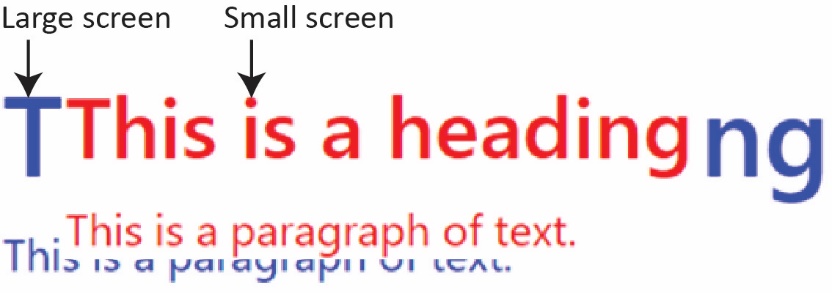 Looks like .container-fluid is the default responsive, or can get more detailed with .container-sm, .container-md, etc.Background: .bg-(light, dark, primary, secondary, transparent, white, warning, success, info, danger)Borders: .border-(light, dark primary, secondary, transparent, white, warning, success, info, danger, 0, top-0, right-0, bottom-0, left-0, top, right, bottom, left)Text color: .text-(primary, secondary, success, danger, warning, info, light, dark, body, muted, white, black-50, white-50)Padding and Margins: .m*-# and .p*-#. Where: *=(t,b,s,e,x,y) and #=(0,1,2,3,4,5). T=top, b=bottom, s=left (start), e=right (end), x=both left and right, y=both top and bottom.Good reference for these utility classes: https://www.tutorialrepublic.com/twitter-bootstrap-tutorial/bootstrap-helper-classes.php See my example: 01_containers.htmlGrid Systemhttps://www.tutorialrepublic.com/twitter-bootstrap-tutorial/bootstrap-grid-system.php  Built with flexbox – CSS3 flexible box layouts.Breaks screen into up to 12 columnsrem and em units. Rem is used to specify size relative to the “root” (html) element, which is usually 16px. Em is used to specify size relative to the parent element. Rem is usally the best choice.The gutter is space between columns.Lots of examples, reasonable well explained: 2-column, 3-column, auto-layout, column wrapping, nesting grid columns, variable width grid columns, See my example: 02_grid.htmlFixed Layouthttps://www.tutorialrepublic.com/twitter-bootstrap-tutorial/bootstrap-fixed-layout.php Everything about this relates to: div’s: containers, rows, columns.container defines a “fixed” layout. Inside, create .row, and inside rows create .col.Columns in a row, in the simplest case, sum to 12. E.g. .col-md-4, a column that spans flexbox columns on screens that are medium (md) or larger.Collapsible navigation bar.See my example: 03_layout.htmlFluid Layouthttps://www.tutorialrepublic.com/twitter-bootstrap-tutorial/bootstrap-fluid-layout.php .container-fluid fills the width to 100% across all devices, but can still use the grid system.Examples: fixed, fluidResponsive Layouthttps://www.tutorialrepublic.com/twitter-bootstrap-tutorial/bootstrap-responsive-layout.php Rows and columns responsive example.Gutters are the gaps between columns. Could do this manually, with padding and negative margin in ends. This explains: https://getbootstrap.com/docs/5.0/layout/gutters/ . I think gutters are new in Bootstrap 5.Annotated code example: 04_responsive_layout.Typographyhttps://www.tutorialrepublic.com/twitter-bootstrap-tutorial/bootstrap-typography.php <small> tag makes text one size smaller..text-muted – make text “gray”.diaplay-1, …-6, displays headings in larger font-size, but lighter font-weight.lead on a paragraph makes text a bit larger, and it looks like a slightly lighter weight..text-start, .text-center, .text-right – left, center, and right, respectively justified text in paragraph, probably other things too, like a table cell. There are responsive versions of these, e.g. .text-sm-center, .text-md-center, etc..text-lowercase, .text-uppercase – transforms all text to lower or upper case respectively. Also, .text-capitalize – makes first letter of each word capitalized.Text coloring – looks like there are 7 standard colors with classes like: .text-primary, .text-secondary, .text-success, etc.Block quotes:<figure> <blockquote class="blockquote"> <p>The world is a dangerous place to live; not because of the people who are evil, but because of the people who don't do anything about it.</p> </blockquote> <figcaption class="blockquote-footer">by <cite>Albert Einstein</cite></figcaption> </figure>Shows how to truncate text, but not how to make a link so the remainder shows.Shows wrapping and overflow text.Tableshttps://www.tutorialrepublic.com/twitter-bootstrap-tutorial/bootstrap-tables.php .table - basic table with horizontal dividersCan use the standard colors for background: .table-primary, .table-success, .table-dark, etc..table-striped – for striped rows, every otherSome nice tables: https://www.tutorialrepublic.com/snippets/gallery.php?tag=table .table-bordered – all borders, light gray. Or, .table-borderless.table-hover – highlights the row where mouse is hovered.table-sm – more compact table, cuts padding in half all around. Strange that -sm doesn’t have meaning of screen size as it does else where, e.g. responsive.Set header colors: <thead class="table-light">To make a table responsive, put table inside: <div class="table-responsive">Scroll bars: .table-responsive{-sm|-md|-lg|-xl}Listshttps://www.tutorialrepublic.com/twitter-bootstrap-tutorial/bootstrap-lists.php .list-unstyled for no numbering/marking.list-inline-item – horizontal lists with no markingHorizontal definition lists – use flexbox, i.e. rows and columnsBootstrap 5 Tutorial – W3SchoolsYou will cover some of the pages in W3School’s Bootstrap 5 Tutorial, as listed below.Introductionhttps://www.w3schools.com/bootstrap5/index.phpExampleBootstrap 5 vs. 3 & 4 – 5 uses JS instead of jQueryExercises & Quiz – Don’t know enough to answer yet. I believe the point is that there will be exercises (and quizzes, see next bullet) as this tutorial goes along, or at the end.Getting Startedhttps://www.w3schools.com/bootstrap5/bootstrap_get_started.phpWhat is Bootstrap?Free front-end framework for faster and easier web developmentIncludes HTML and CSS based design templates for typography, forms, buttons, tables, navigation, modals, image carousels and many other, as well as optional JavaScript pluginsBootstrap also gives you the ability to easily create responsive designsExampleBootstrap VersionsWhy use Bootstrap?Where to get Bootstrap 5? CDN or downloadCreate first page with BootstrapSet doctype, lang, charset, viewportFixed (.container) and full width (.container-fluid) containers. Examples show div’s.Two examples.container example.container-fluid exampleContainershttps://www.w3schools.com/bootstrap5/bootstrap_containers.phpExplanation of fixed container, example, but still not sure how it works. There is always a margin unless the width gets small.Explanation of fluid container and example.Padding, borders and colors – very brief intro. Says we will see more later. See the Utilities page: https://www.w3schools.com/bootstrap5/bootstrap_utilities.php Responsive containers (.container-sm, .container-md, etc.). Example, but no explanation of the css classes.Gridshttps://www.w3schools.com/bootstrap5/bootstrap_grid_basic.phpGrid system is built with flexbox and allows up to 12 columns across the page.Explains structure, how to specify classes for divs. Leaves a lot of questions unanswered.Examples: 3 equal columns, responsive columns, 2 unequal responsive columns. Shows how it works if played with.Text/Typographyhttps://www.w3schools.com/bootstrap5/bootstrap_typography.phpDefault settings for font size, line height, responsive h1-h6 tags, display and small classes for h1-h6, mark tag for highlighting, abbreviation tag, block quote, definition list (dl), and some others.Colorshttps://www.w3schools.com/bootstrap5/bootstrap_colors.phpText colors: text-muted, text-primary, text-body, etc.Background colors: bg-primary, bg-warning, bg-dark, etc.Sometimes need to combine text and background colors.Tableshttps://www.w3schools.com/bootstrap5/bootstrap_tables.phpUse for reference.Buttonshttps://www.w3schools.com/bootstrap5/bootstrap_buttons.phpUse for reference.Button Groupshttps://www.w3schools.com/bootstrap5/bootstrap_button_groups.phpUse for reference.Utilitieshttps://www.w3schools.com/bootstrap5/bootstrap_utilities.phpUse for reference.Borders (width, color, radius), Float (start & end), width, height, colors, background colorsBootstrap 5 Forms – W3SchoolsThis is a subsection of the Bootstrap 5 Tutorial. Visit the pages below.Formshttps://www.w3schools.com/bootstrap5/bootstrap_forms.phpUse for reference.Input type=text, TextAreaSelect Menushttps://www.w3schools.com/bootstrap5/bootstrap_form_select.phpUse for reference.Checkboxes & Radio Buttonshttps://www.w3schools.com/bootstrap5/bootstrap_form_check_radio.phpUse for reference.Floating Labelshttps://www.w3schools.com/bootstrap5/bootstrap_form_floating_labels.phpUse for reference.Bootstrap 5 Grid System – W3SchoolsThis is a subsection of the Bootstrap 5 Tutorial. Visit the pages below.Grid Systemhttps://www.w3schools.com/bootstrap5/bootstrap_grid_system.php Review of grid system with a bit more detail. Use for reference.Grid XSmall, Small, etchttps://www.w3schools.com/bootstrap5/bootstrap_grid_xsmall.php The remainder of the sections show examples for different screen sizes. Use for reference.Bootstrap 5 Other – W3SchoolsThis is a subsection of the Bootstrap 5 Tutorial. The page below shows a basic template for the front page of a website. No forms are used.https://www.w3schools.com/bootstrap5/bootstrap_templates.php Mobile-first“The mobile first design approach involves starting the product design process by designing for the smallest device first and progressively enhancing the design features for larger layouts—e.g., start designing for mobile and then move on to desktop.”“Mobile first is a design approach that aims to improve the user experience by embracing the constraints of smaller screens and focusing on what’s indispensable for users.”“It was initially proposed in 2009 by Luke Wroblewski, Google's Product Director. In his book "Mobile First," Wroblewski explains that designing web products, starting with the desktop version, is becoming a backward way of thinking about design. Instead, he suggests adopting the mobile first approach, which forces the designer to focus and enables innovation.”“Mobile first supports itself in the concept of progressive enhancement. This web design strategy emphasizes web content first, providing universal access to essential content and allowing users with additional browser features or faster internet to receive an enhanced version of the same page.”Source: https://www.interaction-design.org/literature/topics/mobile-firstTimeDescription2:19Containers3:30Grid – based on Flexbox4:10Breakpoints9:46Offset15:36Components-Buton, Modal18:08Utilities – BordersTimeDescription8:57Change Bootstrap defaultsLayoutBreakpointsContainersGridContentTypographyImagesTables, TablesUtilitiesSpacingBordersBackgroundAll Utilities, All UtilitesComponentsAccordianNavigation & Tabs Scrollspy, ScrollspyExamples & TemplatesGetBootstrapTutorialRepublic W3Schools-ExamplesW3Schools-TemplatesJavaTPointTutorialsTutorialRepublic W3SchoolsTutorialsPointGeeksForGeeksBootstrapCreative – Compares CSS Flexbox and Bootstrap. Very thorough, step-by-step guide. CSS TutorialCSS HOME – Already coveredCSS Introduction – Already coveredCSS Syntax – Already coveredCSS Selectors – Already coveredCSS How To – Already coveredCSS Colors – Already coveredCSS Backgrounds – Already coveredCSS Borders – Already coveredCSS Margins – Already coveredCSS Padding – Already coveredCSS Height/Width – Already coveredCSS Box Model – Already coveredCSS Outline – Already coveredCSS Text – Already coveredCSS Fonts – Already coveredCSS Icons - OmitCSS Links – Scan quickly CSS Lists – Already coveredCSS Tables – Already coveredCSS Display – Scan CSS Max-width - ScanCSS Position – Read carefully CSS Overflow - ScanCSS Float – Read carefully CSS Inline-block - Read carefullyCSS Align – Read carefully CSS Combinators – Already coveredCSS Pseudo-class – Read carefullyCSS Pseudo-element – Scan CSS Opacity – OmitCSS Navigation Bar – ScanCSS Dropdowns – ScanCSS Image Gallery – OmitCSS Image Sprites – OmitCSS Attr Selectors – Scan QuicklyCSS Forms – Read carefullyCSS Counters – Scan QuicklyCSS Website Layout – Read very carefullyCSS Units – Scan quicklyCSS Specificity – Scan quicklyCSS Advanced TutorialCSS Rounded Corners – Scan quicklyCSS Border Images – Omit CSS Backgrounds – Omit CSS Colors – Scan quickly, only first section: RGBA ColorsCSS Gradients – OmitCSS Shadows – OmitCSS Text Effects – Scan quickly, only first section: CSS Word WrappingCSS Web Fonts – OmitCSS 2D Transforms – OmitCSS 3D Transforms – OmitCSS Transitions – OmitCSS Animations – OmitCSS Tooltips – Scan quicklyCSS Style Images – OmitCSS object-fit – OmitCSS Buttons – Scan CSS Pagination – Scan quicklyCSS Multiple Columns – Scan quicklyCSS User Interface – Scan quickly, only the second section:  CSS ResizingCSS Variables – Scan quicklyCSS Box Sizing – Read carefullyCSS Media Queries – Read carefullyCSS MQ Examples – Scan quickly, just the first 3 examples.CSS FlexboxCSS Flexbox – Read carefullyCSS Flex Container – ScanCSS Flex Items – Scan quickly, just the first 2 sections: Child Elements & The order PropertyCSS Flex Responsive – Scan 